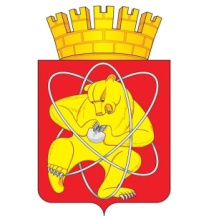 Муниципальное образование «Закрытое административно – территориальное образование  Железногорск Красноярского края»АДМИНИСТРАЦИЯ ЗАТО г. ЖЕЛЕЗНОГОРСКПОСТАНОВЛЕНИЕ17.04.2018 										                789г. ЖелезногорскО внесении изменений в постановление Администрации ЗАТО г. Железногорск от  28.06.2013 № 1036 «Об утверждении положения об оплате труда руководителя Муниципального автономного учреждения культуры «Парк культуры и отдыха им. С.М. Кирова»В соответствии со статьей 145 Трудового кодекса Российской Федерации, Федеральным законом от 03.11.2016 № 174-ФЗ «Об автономных учреждениях», Уставом ЗАТО Железногорскпостановляю:1. Внести в приложение к постановлению Администрации ЗАТО г. Железногорск от  28.06.2013 № 1036 «Об утверждении положения об оплате труда руководителя Муниципального автономного учреждения культуры «Парк культуры и отдыха им. С.М. Кирова» (далее – положение об оплате труда) следующие изменения:1. Приложение № 5 к положению об оплате труда изложить согласно приложению к настоящему постановлению.2. Управлению делами Администрации ЗАТО г. Железногорск (Е.В. Андросова) довести до сведения населения настоящее постановление через газету «Город и горожане».3. Отделу общественных связей Администрации ЗАТО г. Железногорск               (И.С. Пикалова) разместить настоящее постановление на официальном сайте муниципального образования «Закрытое административно-территориальное образование Железногорск Красноярского края» в информационно-телекоммуникационной сети Интернет.4. Контроль над исполнением настоящего постановления возложить на заместителя Главы ЗАТО г. Железногорск по социальным вопросам В.Ю. Фомаиди.5. Настоящее постановление вступает в силу после его официального опубликования.Глава ЗАТО г. Железногорск								  И.Г. КуксинКритерии оценки результативности и качества деятельности учреждения для установления руководителю выплат за важность выполняемой работы, степень самостоятельности и ответственности при выполнении поставленных задач, за качество выполняемых работПриложение к постановлению Администрации ЗАТО г. Железногорскот 17.04.2018 № 789Приложение № 5 к положению об оплате труда руководителя Муниципального автономного учреждения культуры «Парк культуры и отдыха им. С.М. Кирова»ДолжностьКритерий оценки эффективности и качества деятельности учрежденияУсловияУсловияРазмер к окладу (должностному окладу), ставки заработной платы, %ДолжностьКритерий оценки эффективности и качества деятельности учрежденияНаименованиеИндикаторРазмер к окладу (должностному окладу), ставки заработной платы, %Директор Выплаты за важность выполняемой работы, степень самостоятельности и ответственность при выполнении поставленных задачВыплаты за важность выполняемой работы, степень самостоятельности и ответственность при выполнении поставленных задачВыплаты за важность выполняемой работы, степень самостоятельности и ответственность при выполнении поставленных задачВыплаты за важность выполняемой работы, степень самостоятельности и ответственность при выполнении поставленных задачДиректор создание условий для развития  культурно-досуговой деятельностипополнение коллекций диких и домашних животных, растенийприобретение животных, растений5 за факт наличияДиректор создание условий для развития  культурно-досуговой деятельностивнедрение и использование инновационных технологий  в  культурно-досуговых мероприятиях, концертной и выставочной деятельности учрежденияналичие реализуемых проектов до 15 за факт наличияДиректор создание условий для развития  культурно-досуговой деятельностивыстраивание эффективных взаимодействий с учреждениями и ведомствами для достижения целей учрежденияналичие соглашений, договоров о совместной деятельности5 за факт наличияДиректор эффективность финансово-экономической деятельностинарушения финансово - хозяйственной деятельностиотсутствие нарушений по итогам проведенной проверки10Директор эффективность финансово-экономической деятельностинарушения финансово - хозяйственной деятельностиотсутствие проверки5Директор эффективность финансово-экономической деятельностиисполнение плана финансово-хозяйственной деятельности (нарастающим итогом с начала года)За 1 кв. свыше 20%5Директор эффективность финансово-экономической деятельностиисполнение плана финансово-хозяйственной деятельности (нарастающим итогом с начала года)За 2 кв. свыше 45%5Директор эффективность финансово-экономической деятельностиисполнение плана финансово-хозяйственной деятельности (нарастающим итогом с начала года)За 3 кв. свыше 70%5Директор эффективность финансово-экономической деятельностиисполнение плана финансово-хозяйственной деятельности (нарастающим итогом с начала года)За 4 кв. свыше 95%5Директор эффективность финансово-экономической деятельностипривлечение внебюджетных средств (грантовые конкурсы, спонсорская помощь, благотворительная деятельность), направляемых на развитие учреждениясвыше 50 000 руб.10Директор эффективность финансово-экономической деятельностипривлечение внебюджетных средств (грантовые конкурсы, спонсорская помощь, благотворительная деятельность), направляемых на развитие учреждения10 000 руб. – 50 000 руб.5Директор эффективность финансово-экономической деятельностиотсутствие просроченной дебиторской и кредиторской задолженности 05Директор Выплаты за качество выполняемых работВыплаты за качество выполняемых работВыплаты за качество выполняемых работВыплаты за качество выполняемых работДиректор повышение качества предоставляемых услуг сохранение объектов, расположенных на территории парка (малые архитектурные формы, арт-объекты)сохранение внешнего вида объектов, своевременные реставрационные работы10Директор повышение качества предоставляемых услуг осуществление проектной деятельностипобеда в грантовых программах, конкурсах 15Директор повышение качества предоставляемых услуг осуществление проектной деятельностиучастие в грантовых программах, конкурсах5Директор повышение качества предоставляемых услуг отсутствие обоснованных жалоб на работу учреждения010Директор повышение качества предоставляемых услуг достижения коллектива учреждения в фестивалях, конкурсах, смотрах, конференцияхналичие призеров и победителей 5 за факт наличияДиректор обеспечение безопасных условий в работе учреждениясоответствие учреждения требованиям надзорных органов и Учредителяотсутствие предписаний или нарушений по итогам проведенной проверки 10Директор обеспечение безопасных условий в работе учреждениясоответствие учреждения требованиям надзорных органов и Учредителяотсутствие проверки илиустранение предписаний и нарушений в установленные сроки5Директор обеспечение безопасных условий в работе учреждениясоблюдение трудового законодательства отсутствие нарушений по итогам проведенной проверки10Директор обеспечение безопасных условий в работе учреждениясоблюдение трудового законодательства отсутствие проверки5Директор управленческая культурасвоевременное и качественное предоставление отчетных документов отсутствие замечаний к срокам предоставления и качеству отчетов10Директор эффективность реализуемой кадровой политикиотсутствие конфликтных ситуаций в коллективе010Директор эффективность реализуемой кадровой политикипривлечение молодых специалистовналичие молодых специалистов5 за факт наличияДиректор эффективность реализуемой кадровой политикиповышение квалификации работников учрежденияналичие работников, прошедших курсы повышения квалификации5 за факт наличия